ПриложениеУТВЕРЖДЕНраспоряжением Главымуниципального образования"Город Архангельск"от 24.07.2020 № 2485рПРОЕКТ МЕЖЕВАНИЯтерритории муниципального образования "Город Архангельск" в границах ул. Механизаторов, ул. Мирной и ул. Герцена площадью 2,7315 гаВведениеПроект межевания территории в границах ул. Механизаторов, ул. Мирной и ул. Герцена площадью 2,7315 га выполнен на основании распоряжения Главы муниципального образования "Город Архангельск" от 06.09.2019 № 3051р 
"О подготовке проекта межевания территории муниципального образования "Город Архангельск" в границах ул. Механизаторов, ул. Мирной и ул. Герцена площадью 2,7315 га". Рассматриваемая территория находится в границах зоне индивидуальных жилых домов с приусадебными участками и малоэтажных многоквартирных жилых домов (кодовое обозначение Ж-5).Проект межевания разработан в соответствии с Градостроительным кодексом Российской Федерации от 29.12.2004 № 190-ФЗ; Земельным кодексом Российской Федерации от 25.10.2001 № 136-ФЗ; СП 42.13330 "Градостроительство. Планировка и застройка городских и сельских поселений. Актуализированная редакция СНиП 2.07.01-89*".В работе учитывалась и анализировалась следующая документация:Генеральный план муниципального образования "Город Архангельск";распоряжение Главы муниципального образования "Город Архангельск" от 06.09.2019 № 3051р "О подготовке проекта межевания территории муниципального образования "Город Архангельск" в границах ул. Механизаторов, ул. Мирной и ул. Герцена площадью 2,7315 га";Правила землепользования и застройки муниципального образования "Город Архангельск";топографический план масштаба 1:500, выданный департаментом градостроительства Администрации муниципального образования "Город Архангельск";кадастровый план территории от 18.11.2019 № КУВИ-001/2019-28356793, выданный филиалом ФГБУ "ФКП Росреестра" по Архангельской области 
и Ненецкому автономному округу на кадастровый квартал 29:22:012514.кадастровый план территории от 19.03.2018 № 29/ИСХ/18-105602, выданный филиалом ФГБУ "ФКП Росреестра" по Архангельской области и Ненецкому автономному округу на кадастровый квартал 29:22:012515.Проект межевания территорииПри анализе исходной документации выявлено, что проектируемые земельные участки, расположенные в границах ул. Механизаторов, ул. Мирной и ул. Герцена, будут сформированы в кадастровых кварталах 29:22:012514 и 29:22:012515.Территория находится в границах зоне индивидуальных жилых домов 
с приусадебными участками и малоэтажных многоквартирных жилых домов (кодовое обозначение Ж-5).Характеристики земельных участков приведены в таблице 1.Таблица 1 – Характеристики земельных участков, подлежащих образованиюПродолжение таблицы 1Под объектом, расположенным по адресу: Архангельская область, 
г. Архангельск, Маймаксанский территориальный округ, по ул. Механизаторов, д. 6, корп. 1, необходимо сформировать земельный участок 29:22:012514:ЗУ1 площадью 3140 кв. м с разрешенным использованием: "малоэтажная многоквартирная жилая застройка". Под объектом, расположенным по адресу: Архангельская область, 
г. Архангельск, Маймаксанский территориальный округ, по ул. Механизаторов, д. 6, необходимо сформировать земельный участок 29:22:012514:ЗУ2 площадью 2449 кв. м с разрешенным использованием: "малоэтажная многоквартирная жилая застройка".Из земель государственной собственности необходимо сформировать земельный участок 29:22:012514:ЗУ3, расположенный по адресу: 
г. Архангельск, Маймаксанский территориальный округ, по ул. Механизаторов, площадью 1838 кв. м с разрешенным использованием: "земельные участки (территории) общего пользования".Необходимо сформировать земельный участок 29:22:012514:ЗУ4 
под объектом, расположенным по адресу: Архангельская область, 
г. Архангельск, Маймаксанский территориальный округ, по ул. Механизаторов, д. 4, площадью 1650 кв. м с разрешенным использованием: "эксплуатация здания магазина" путем перераспределения земельного участка с кадастровым номером 29:22:012514:2 и земель, находящихся в государственной собственности. Из земель государственной собственности необходимо сформировать земельный участок 29:22:012514:ЗУ5, расположенный по адресу: 
г. Архангельск, Маймаксанский территориальный округ, по ул. Механизаторов, площадью 1043 кв. м с разрешенным использованием: "земельные участки (территории) общего пользования".Из земель государственной собственности необходимо сформировать земельный участок 29:22:012515:ЗУ6, расположенный по адресу: 
г. Архангельск, Маймаксанский территориальный округ, по ул. Механизаторов, площадью 752 кв. м с разрешенным использованием: "земельные участки (территории) общего пользования".Под объектом, расположенным по адресу: Архангельская область, 
г. Архангельск, Маймаксанский территориальный округ, по ул. Мирной, д. 6, необходимо сформировать земельный участок 29:22:012515:ЗУ7 площадью 1102 кв. м с разрешенным использованием: "индивидуальная жилая застройка".Под объектом, расположенным по адресу: Архангельская область, 
г. Архангельск, Маймаксанский территориальный округ, по ул. Механизаторов, д. 5, необходимо сформировать земельный участок 29:22:012515:ЗУ8 площадью 2229 кв. м с разрешенным использованием: "малоэтажная многоквартирная жилая застройка".Под объектом, расположенным по адресу: Архангельская область, 
г. Архангельск, Маймаксанский территориальный округ, по ул. Мирной, д. 4, необходимо сформировать земельный участок 29:22:012515:ЗУ9 площадью 1250 кв. м с разрешенным использованием: "малоэтажная многоквартирная жилая застройка".Под объектом, расположенным по адресу: Архангельская область, 
г. Архангельск, Маймаксанский территориальный округ, по ул. Механизаторов, д. 3, необходимо сформировать земельный участок 29:22:012515:ЗУ10 площадью 2011 кв. м с разрешенным использованием: "малоэтажная многоквартирная жилая застройка".Необходимо сформировать земельный участок 29:22:012515:ЗУ11 
под объектом, расположенным по адресу: Архангельская область, 
г. Архангельск, Маймаксанский территориальный округ, по ул. Герцена, д. 10, площадью 2503 кв. м с разрешенным использованием: "для эксплуатации многоквартирного жилого дома (среднеэтажная жилая застройка)" путем перераспределения земельного участка с кадастровым номером 29:22:012515:395 и земель, находящихся в государственной собственности.Из земель государственной собственности необходимо сформировать земельный участок 29:22:000000:ЗУ12, расположенный по адресу: 
г. Архангельск, Маймаксанский территориальный округ, площадью 2084 кв. м 
с разрешенным использованием: "для общего пользования (уличная сеть)".Под объектом, расположенным по адресу: Архангельская область, 
г. Архангельск, Маймаксанский территориальный округ, по ул. Герцена, д. 11, корп. 1, необходимо сформировать земельный участок 29:22:012514:ЗУ13, площадью 1615 кв. м с разрешенным использованием: "малоэтажная многоквартирная жилая застройка".Из земель государственной собственности необходимо сформировать земельный участок 29:22:012514:ЗУ14, расположенный по адресу: Архангельская область, г. Архангельск, Маймаксанский территориальный округ, площадью 1938 кв. м с разрешенным использованием: "земельные участки (территории) общего пользования". В соответствии с градостроительным регламентом зоны Ж-5, в пределах которой находится земельный участок, определенный для разработки проекта межевания территории, проектируемое разрешенное использование – индивидуальные жилые дома с приусадебными участками и малоэтажные многоквартирные жилые домаТаблица 2 – Каталог координатПродолжение таблицы 2Продолжение таблицы 2Продолжение таблицы 2В соответствии с Правилами землепользования и застройки муниципального образования "Город Архангельск" минимальный отступ зданий, строений, сооружений от красных линий вновь строящихся или реконструируемых зданий, строений, сооружений должен быть на расстоянии не менее трех метров.Территория, в отношении которой подготовлен проект межевания, располагается в границах следующих зон: полностью в границах зон санитарной охраны источников питьевого 
и хозяйственно-бытового водоснабжения, определенных в соответствии 
с распоряжениями министерства природных ресурсов и лесопромышленного комплекса Архангельской области (2 пояс);полностью в границах зон санитарной охраны источников питьевого 
и хозяйственно-бытового водоснабжения, определенных в соответствии 
с распоряжениями министерства природных ресурсов и лесопромышленного комплекса Архангельской области (3 пояс);частично в границах санитарно-защитных зон предприятий, сооружений и иных объектов, определенные проектами санитарно-защитных зон, получившими положительные заключения государственной экологической экспертизы, либо определенные в соответствии с размерами, установленными СанПиН 2.2.1/2.1.1.1200-03 "Санитарно-защитные зоны и санитарная классификация предприятий, сооружений и иных объектов";частично в береговой полосе;частично в прибрежной зоне;частично в границах водоохранных зон, прибрежных защитных полос водных объектов и береговых полос, определенных в соответствии с Водным кодексом.Границы территорий объектов культурного наследия, границы зон действия публичных сервитутов не выявлены.____________Приложениек проекту межевания территории муниципального образования "Город Архангельск" в границах 
ул. Механизаторов, ул. Мирной и ул. Герцена площадью 2,7315 га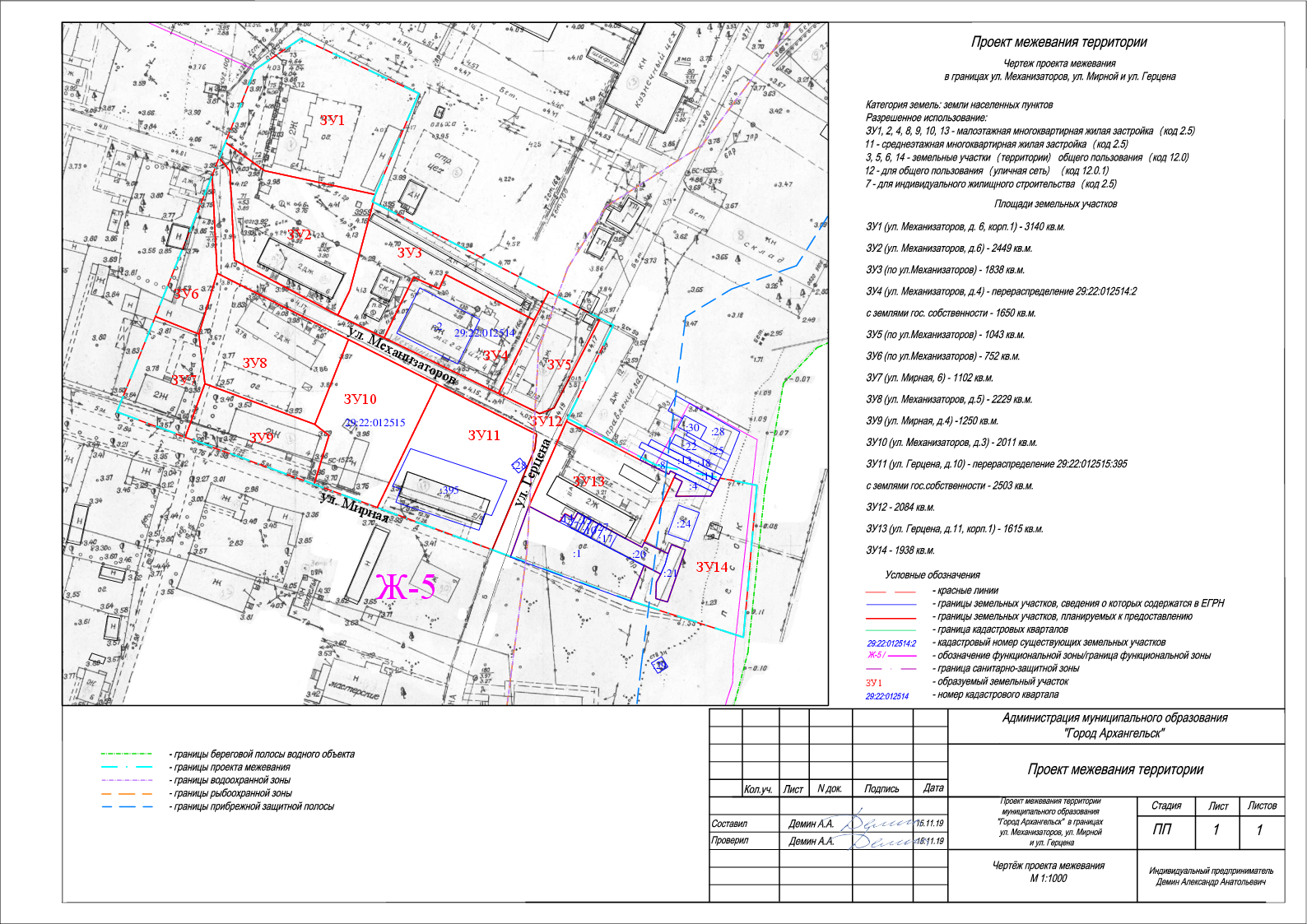 ____________Проектируемый земельный участок, обозначениеПроектная площадь, кв. мИсходныехарактеристикиПроектныехарактеристики123429:22:012514:ЗУ13140Земли государственной собственностиЗемли населенных пунктов.Разрешенное использование: "малоэтажная многоквартирная жилая застройка"29:22:012514:ЗУ22449Земли государственной собственностиЗемли населенных пунктов.Разрешенное использование: "малоэтажная многоквартирная жилая застройка"29:22:012514:ЗУ31838Земли государственной собственностиЗемли населенных пунктов.Разрешенное использование: "земельные участки (территории) общего пользования"29:22:012514:ЗУ4165029:22:012514:2Земли населенных пунктов.Разрешенноеиспользование: "эксплуатация здания магазина" с землями государственной собственностиЗемли населенных пунктов.Разрешенное использование: "эксплуатация здания магазина"29:22:012514:ЗУ51043Земли государственной собственностиЗемли населенных пунктов.Разрешенное использование: "земельные участки (территории) общего пользования"29:22:012515:ЗУ6752Земли государственной собственностиЗемли населенных пунктов.Разрешенное использование: "земельные участки (территории) общего пользования"123429:22:012515:ЗУ71102Земли государственной собственностиЗемли населенных пунктов.Разрешенное использование: "индивидуальная жилая застройка"29:22:012515:ЗУ82229Земли государственной собственностиЗемли населенных пунктов.Разрешенное использование: "малоэтажная многоквартирная жилая застройка"29:22:012515:ЗУ91250Земли государственной собственностиЗемли населенных пунктов.Разрешенное использование: "малоэтажная многоквартирная жилая застройка"29:22:012515:ЗУ102011Земли государственной собственностиЗемли населенных пунктов.Разрешенное использование: "малоэтажная многоквартирная жилая застройка"29:22:012515:ЗУ11250329:22:012514:395Земли населенных пунктов.Разрешенноеиспользование: "для эксплуатации многоквартирного жилого дома (среднеэтажная жилая застройка)"
с землями государственной собственности"Земли населенных пунктов.Разрешенное использование: "для эксплуатации многоквартирного жилого дома (среднеэтажная жилая застройка)"29:22:000000:ЗУ122084Земли государственной собственностиЗемли населенных пунктов.Разрешенное использование: "для общего пользования (уличная сеть)"29:22:012514:ЗУ131615Земли государственной собственностиЗемли населенных пунктов.Разрешенное использование: "малоэтажная многоквартирная жилая застройка"29:22:012514:ЗУ141938Земли государственной собственностиЗемли населенных пунктов.Разрешенное использование: "земельные участки (территории) общего пользования"Проектируемый земельный участок, обозначениеКоординатыКоординатыПроектируемый земельный участок, обозначениеXY12329:22:012514:ЗУ1660725,392516880,0229:22:012514:ЗУ1660738,802516898,2529:22:012514:ЗУ1660718,352516946,6729:22:012514:ЗУ1660676,912516930,6229:22:012514:ЗУ1660684,822516885,5329:22:012514:ЗУ1660695,612516869,3429:22:012514:ЗУ1660725,392516880,0229:22:012514:ЗУ2660684,252516871,5729:22:012514:ЗУ2660689,232516866,9729:22:012514:ЗУ2660695,612516869,3429:22:012514:ЗУ2660684,822516885,5329:22:012514:ЗУ2660676,912516930,6229:22:012514:ЗУ2660637,862516921,8529:22:012514:ЗУ2660627,602516917,3229:22:012514:ЗУ2660648,262516874,7829:22:012514:ЗУ2660684,252516871,5712329:22:012514:ЗУ3660627,602516917,3229:22:012514:ЗУ3660619,192516936,4029:22:012514:ЗУ3660644,072516947,3729:22:012514:ЗУ3660639,822516957,8729:22:012514:ЗУ3660645,682516960,2429:22:012514:ЗУ3660628,692516996,7429:22:012514:ЗУ3660640,222517002,1129:22:012514:ЗУ3660673,822516929,9329:22:012514:ЗУ3660637,862516921,8529:22:012514:ЗУ3660627,602516917,3229:22:012514:ЗУ4660619,192516936,4029:22:012514:ЗУ4660644,072516947,3729:22:012514:ЗУ4660639,822516957,8729:22:012514:ЗУ4660645,682516960,2429:22:012514:ЗУ4660628,692516996,7429:22:012514:ЗУ4660598,462516983,4129:22:012514:ЗУ4660619,192516936,4029:22:012514:ЗУ5660640,222517002,1129:22:012514:ЗУ5660630,232517023,3529:22:012514:ЗУ5660593,492517006,0729:22:012514:ЗУ5660590,992517000,3529:22:012514:ЗУ5660598,462516983,4129:22:012514:ЗУ5660628,692516996,7429:22:012514:ЗУ5660640,222517002,1129:22:012514:ЗУ6660624,192516843,7129:22:012514:ЗУ6660682,012516864,4629:22:012514:ЗУ6660642,672516867,9829:22:012514:ЗУ6660617,802516861,5429:22:012514:ЗУ6660624,192516843,7129:22:012514:ЗУ7660585,152516829,7029:22:012514:ЗУ7660624,192516843,7129:22:012514:ЗУ7660617,802516861,5429:22:012514:ЗУ7660597,912516864,7829:22:012514:ЗУ7660575,912516857,6229:22:012514:ЗУ7660585,152516829,7029:22:012514:ЗУ8660597,912516864,7829:22:012514:ЗУ8660617,802516861,5429:22:012514:ЗУ8660642,672516867,9829:22:012514:ЗУ8660617,972516921,9929:22:012514:ЗУ8660583,142516909,7929:22:012514:ЗУ8660597,802516864,7429:22:012514:ЗУ8660597,912516864,7829:22:012514:ЗУ9660597,912516864,7829:22:012514:ЗУ9660583,142516909,7929:22:012514:ЗУ9660578,912516915,6129:22:012514:ЗУ9660558,942516910,3729:22:012514:ЗУ9660575,912516857,6229:22:012514:ЗУ9660597,912516864,7812329:22:012514:ЗУ10660558,942516910,3729:22:012514:ЗУ10660550,532516936,2429:22:012514:ЗУ10660601,312516958,4329:22:012514:ЗУ10660617,972516921,9929:22:012514:ЗУ10660583,142516909,7929:22:012514:ЗУ10660578,912516915,6129:22:012514:ЗУ10660558,942516910,3729:22:012514:ЗУ11660550,532516936,2429:22:012514:ЗУ11660601,312516958,4329:22:012514:ЗУ11660582,592516999,3729:22:012514:ЗУ11660576,752516998,9729:22:012514:ЗУ11660535,242516983,3229:22:012514:ЗУ11660569,792516989,8129:22:012514:ЗУ11660572,712516993,0529:22:012514:ЗУ11660569,532516995,9429:22:012514:ЗУ11660566,602516992,6929:22:012514:ЗУ11660550,532516936,2429:22:012514:ЗУ12660553,452516997,4129:22:012514:ЗУ12660589,432517011,7529:22:012514:ЗУ12660627,832517028,7329:22:012514:ЗУ12660630,322517023,3929:22:012514:ЗУ12660593,492517006,0729:22:012514:ЗУ12660590,992517000,3529:22:012514:ЗУ12660629,032516914,0929:22:012514:ЗУ12660648,262516874,7829:22:012514:ЗУ12660684,252516871,5729:22:012514:ЗУ12660689,232516866,9729:22:012514:ЗУ12660682,012516864,4629:22:012514:ЗУ12660642,672516867,9829:22:012514:ЗУ12660582,592516999,3729:22:012514:ЗУ12660576,752516998,9729:22:012514:ЗУ12660535,242516983,3229:22:012514:ЗУ12660532,582516990,7629:22:012514:ЗУ12660553,452516997,4129:22:012514:ЗУ13660553,452516997,4129:22:012514:ЗУ13660588,232517011,2729:22:012514:ЗУ13660573,782517041,5229:22:012514:ЗУ13660568,522517053,4529:22:012514:ЗУ13660569,842517054,0629:22:012514:ЗУ13660568,792517056,3329:22:012514:ЗУ13660567,282517055,6929:22:012514:ЗУ13660540,592517044,5729:22:012514:ЗУ13660538,582517043,6629:22:012514:ЗУ13660543,502517033,6029:22:012514:ЗУ13660551,512517017,2629:22:012514:ЗУ13660548,942517015,9629:22:012514:ЗУ13660550,942517012,1429:22:012514:ЗУ13660547,542517010,0229:22:012514:ЗУ13660553,452516997,4112329:22:012514:ЗУ14660532,962517041,1129:22:012514:ЗУ14660528,042517051,7529:22:012514:ЗУ14660524,632517050,0429:22:012514:ЗУ14660518,072517050,0829:22:012514:ЗУ14660516,842517054,8929:22:012514:ЗУ14660538,222517061,3029:22:012514:ЗУ14660540,092517055,6129:22:012514:ЗУ14660536,382517054,3429:22:012514:ЗУ14660540,592517044,5729:22:012514:ЗУ14660567,302517055,6329:22:012514:ЗУ14660565,732517058,9629:22:012514:ЗУ14660559,672517056,4829:22:012514:ЗУ14660560,252517070,6729:22:012514:ЗУ14660561,992517071,4529:22:012514:ЗУ14660564,252517072,4829:22:012514:ЗУ14660566,542517073,5929:22:012514:ЗУ14660567,712517074,1629:22:012514:ЗУ14660565,342517089,1829:22:012514:ЗУ14660503,792517086,0429:22:012514:ЗУ14660516,642517039,8129:22:012514:ЗУ14660531,052517044,8229:22:012514:ЗУ14660531,212517044,8929:22:012514:ЗУ14660553,432517066,3829:22:012514:ЗУ14660541,602517062,5029:22:012514:ЗУ14660544,342517053,9829:22:012514:ЗУ14660556,162517057,7929:22:012514:ЗУ14660532,962517041,11